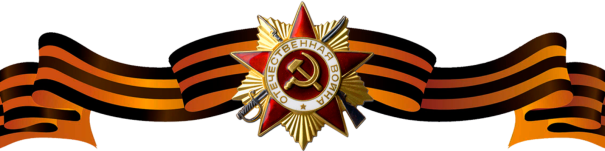 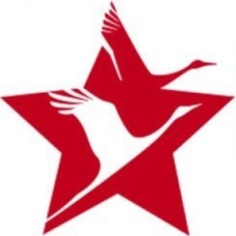 Розов Николай Павлович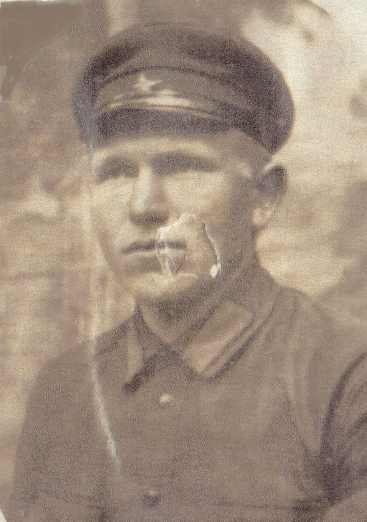 Розов Николай ПавловичРозов Николай ПавловичГоды жизни (дата рождения)__.__.1910__.__.1910Место рожденияЯрославская область, Пошехонской район, д. ЮрковоЯрославская область, Пошехонской район, д. ЮрковоЗваниеСержантСержантДолжностьКомандир орудияКомандир орудияМесто призыва, дата призываАрефинский РВК Ярославской областиАрефинский РВК Ярославской областиМеста службы3 Гвардейская кавалерийская дивизия3 Гвардейская кавалерийская дивизияРанения и контузииПропал без вести 16.06.1943в Украинской ССР, Сумской обл., Шосткинский р-н, д. Вовна. Вернулся в начале 50-х годов.Пропал без вести 16.06.1943в Украинской ССР, Сумской обл., Шосткинский р-н, д. Вовна. Вернулся в начале 50-х годов.НагражденияОрден Отечественной войны II степени (06.04.1985)